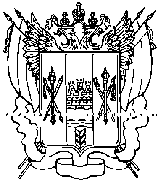 АДМИНИСТРАЦИЯКИЕВСКОГО  СЕЛЬСКОГО  ПОСЕЛЕНИЯРАСПОРЯЖЕНИЕ 14.12.2023                                                     с. Киевка                                                         № 33 Об обязательных работах                      В соответствии с Приговором судьи Ремонтненского района суда Ростовской области от 16.11.2023 года :Принять осужденного Лебедева Анатолия Ивановича 23.02.1961года рождения на обязательные работы с 14.12.2023 года до момента отработки осужденным 200 часов.Установить гражданину Лебедеву Анатолию Ивановичу, привлеченному к отбыванию обязательных работ время работы в количестве 2 часов с 9-00 часов до 11-00 часов в дни не занятые по основному месту работы. Выходные дни – суббота, воскресенье.       3.Определить вид работ: работы по благоустройству территории парка в селе Киевка по улице Ленинская от №93 до №107, ул. Ленинская от №136 до №94, ул. Октябрьская от №1 до №55, территория кладбища с.Киевка (очистка территории от снега, мусора, погрузка мусора, кошение травы, опил деревьев и т.д.)4.Контроль за исполнением, осужденным обязательных работ возложить на главного специалиста по общим вопросам Администрации Киевского сельского поселения Ефименко Е.П.5.В соответствии с действующим законодательством обязательные работы выполняются осужденным на безвозмездной основе.       6. Специалисту Администрации Киевского сельского поселения Ефименко Е.П. обеспечить ведение ежедневного табеля учета рабочего времени с отражением количества отработанных часов ежемесячно направлять копии табеля в филиал по Ремонтненскому району ФКУ УИИ ГУФСИН России по Ростовской области, информировать уголовно-исполнительную инспекцию о невыходе осужденного на работу и допущенных им нарушений трудовой дисциплины.       7. Контроль за выполнением настоящего распоряжения оставляю за собойГлава  Администрации Киевского сельского поселения                                                                Г.Г.ГоловченкоС распоряжением ознакомлен